Emiel van EstEmiel van Est start zijn loopbaan in het procesverbetervak in 1997 bij Hewlett Packard. Wat later ontdekt hij dat dit ‘lean-management’ heet. Sinds die tijd heeft hij veel verschillende bedrijven geholpen met lean in hun organisatie. Vanaf 2010 gebruikt Emiel ‘Toyota Kata’, naar het boek van Mike Rother, als basis en inspiratie. Zijn intentie is het succes dat Toyota heeft met continu verbeteren te repliceren in andere organisaties. Het meest recente werk van Emiel gaat over het culturele aspect van lean. Dit alles om een antwoord te vinden op de vraag: "Hoe maak je continu verbeteren daadwerkelijk continu?" Emiel spreekt over:LeanToyota KataContinu verbeterenLeiderschapStrategie CultuurContactU kunt Emiel bereiken op +31647133892 of contact@emielvanest.nl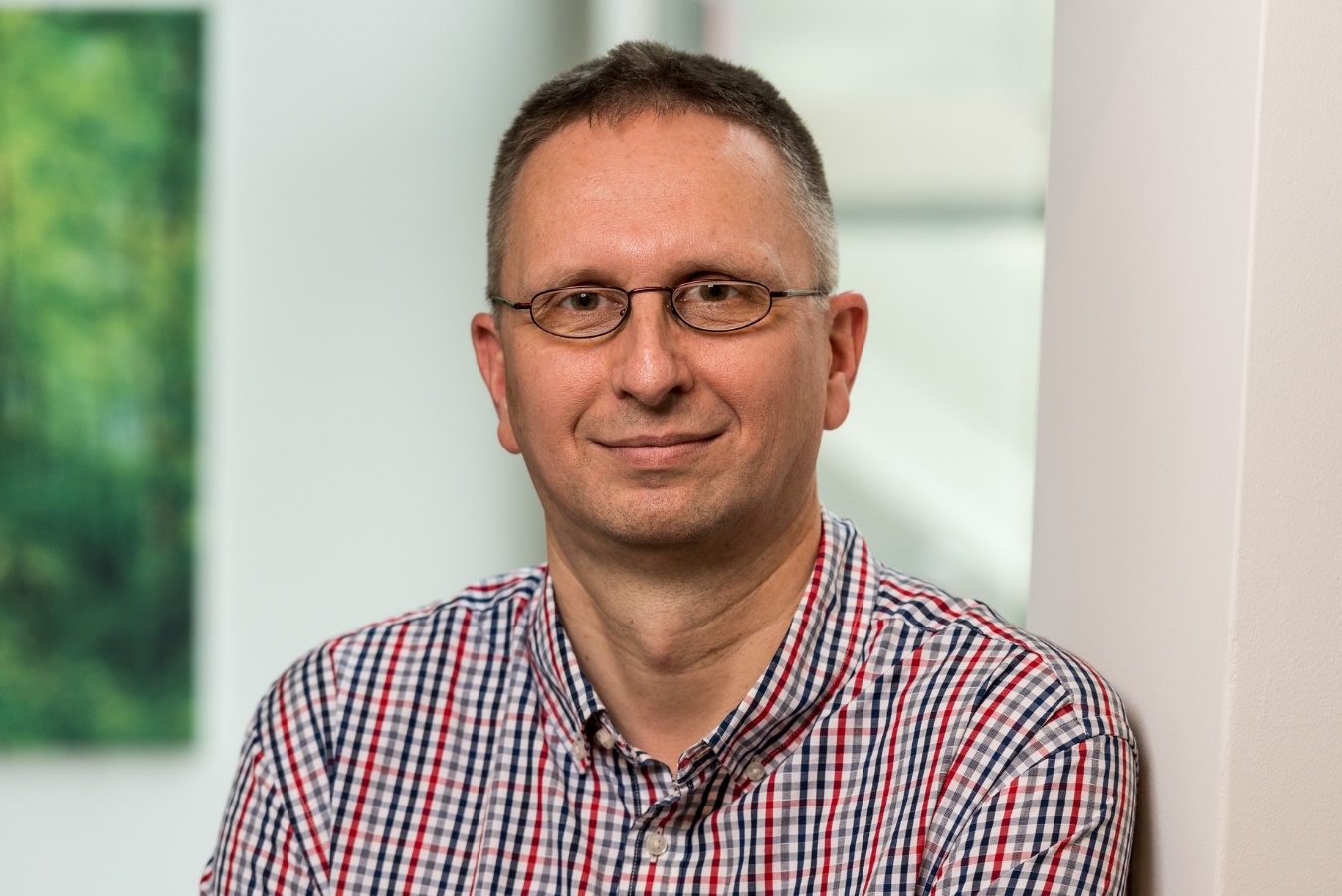 Foto gemaakt door KEESNAN DOGGER. 